Anexa 1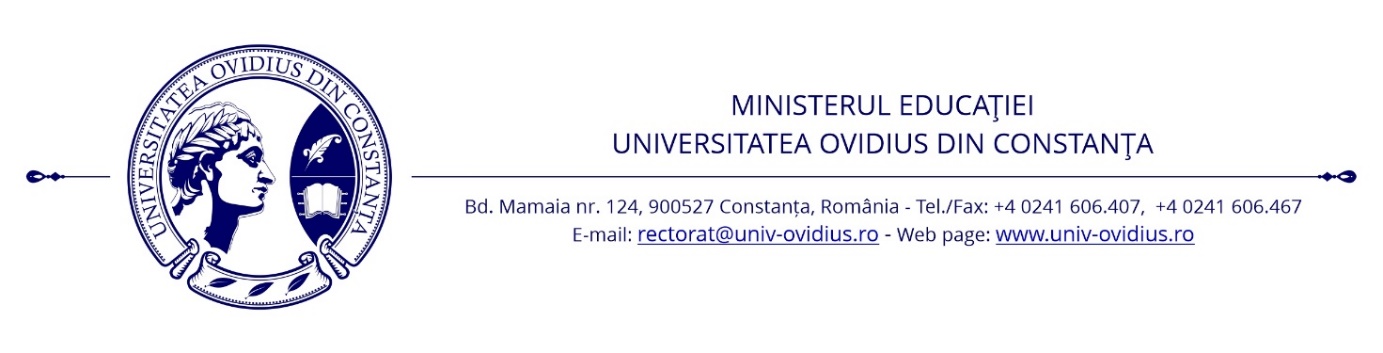 De acord cu îndrumarea,Cadru didactic coordonator (grad didactic, nume și prenume):............................................................................Semnătura:………………………....CERERESubsemnatul(a)……………………………………………………………….………, student(ă) la Facultatea de Științe Economice în anul………, programul de studii…………………………………………………………, forma de învățământ I.F./I.D.. vă rog să-mi aprobați realizarea lucrării de licență/disertație cu tema……………….……………………………………………………………………………………………………..…pentru sesiunea de licență/disertație ………………………….	Datele mele de contact sunt următoarele:E-mail:……………………………………………….Mobil: ……………………………………………….								Semnătură student,							………………………………………  Constanța,Data:………………………..Anexa 2Formular copertă lucrare licență/disertațieUNIVERSITATEA "OVIDIUS" DIN CONSTANŢAFACULTATEA DE ŞTIINŢE ECONOMICEPROGRAMUL DE STUDIU ...FORMA DE ÎNVĂŢĂMÂNT ...LUCRARE DE LICENŢĂ/DISERTAȚIECOORDONATOR ŞTIINŢIFIC(GRAD DIDACTIC, NUME ȘI PRENUME)ABSOLVENT(NUME ȘI PRENUME)Anexa 3Formular subcopertă lucrare licență/disertațieUNIVERSITATEA "OVIDIUS" DIN CONSTANŢAFACULTATEA DE ŞTIINŢE ECONOMICEAvizat dataSemnătură coordonator științificTITLUL LUCRĂRII DE LICENŢĂ/DISERTAȚIECOORDONATOR ŞTIINŢIFIC(GRAD DIDACTIC, NUME ȘI PRENUME)ABSOLVENT(NUME ȘI PRENUME)Anexa 4UNIVERSITATEA "OVIDIUS" DIN CONSTANŢA FACULTATEA DE ȘTIINȚE ECONOMICEProgramul de studii de LICENȚĂ/MASTERAT…………………IF (cu taxă//fără taxă) sau IDFIȘĂ DE ÎNSCRIERE LA EXAMENUL DE LICENȚĂ/DISERTAȚIENUME (așa cum figurează în certificatul de naștere):……………………………………………..INIȚIALA TATĂLUI:……………………………………………………………………………………PRENUME:……………………………………………………………………………………………..Data și locul nașterii/țara pentru absolvenții străini:………………………………………………..Domiciliul (localitatea/țara pentru absolvenții străini):………………………………………………str.…………………………………….……….., nr………, jud……………………, tel.:……………e-mail:……………………………………………………………………………………………...….CNP:…………………………………………………………………………………………………….Locul de muncă actual:………………………………………………………………………………..Sunt absolvent (ă) promoția…………………..……………și solicit înscrierea la EXAMENUL DE LICENȚĂ / DISERTAȚIE din sesiunea……………………...………………………………………..Titlul temei lucrării de licență/disertație:……………………………..……………………………………………………………………………………………………………………..…………………….Coordonator științific:……………………………………………………………………..……………Data:………………………………….                                Semnătura:…………………………….Anexa 5DECLARAŢIE DE AUTENTICITATESubsemnatul(a), .. . . . . . . . . . . . . . . . . . . . . . . . . . . . . . . . . . . . . …………, absolvent(ă) al(a) Facultății de Științe Economice din Universitatea „Ovidius” din Constanța, promoția…………, programul de studii….............................................., autor al lucrării de licență/disertație cu titlul……………………………………………………………………………………………………………………………………………………………………………………………………………………………………………………… realizată sub îndrumarea coordonatorului științific (grad didactic, nume și prenume)......................................................................................................................................declar pe proprie răspundere că am redactat lucrarea de licență/disertație cu respectarea regulilor dreptului de autor, conform actelor normative în vigoare (Legea nr. 8/1996 modificată și completată prin Legea nr. 285/2004, Ordonanța de Urgență nr. 123/2005 modificată și Legea nr. 329/2006).Pentru eliminarea acuzațiilor de plagiat:am executat lucrarea personal, nu am copiat-o și nu am cumpărat-o, fie în întregime, fie parțial;textele din surse românești, precum și cele traduse din alte limbi au fost prelucrate de mine și sintetizate, rezultând un text original;în cazul utilizării unor fraze citate exact, au fost indicate sursele bibliografice corespunzătoare, imediat după frazele respective.Am luat la cunoștință că existența unor părți nereferențiate sau întocmite de alte persoane poate conduce la anularea diplomei de licență/disertație.Data						        Absolvent,						       (NUME, PRENUME și SEMNĂTURA)Anexa 6AVIZprivind constatarea originalității lucrării de finalizare studiiTitlul lucrării:.......................................................................................................................................................................................................................................................Autor (nume, inițiala tatălui și prenumele studentului):………………………….............Program de studii:.......................................................................................................Tipul de lucrare (lucrare licență/disertație):..................................................................Coordonator științific (grad didactic, nume și prenume): ...........................................Raportului de Similitudine emis de softul antiplagiat indică următorii coeficienți de similitudine: Coeficient de Similitudine 1 = ...............................................................Coeficient de Similitudine 2 = ...............................................................În urma analizei Raportului de Similitudini și a evaluării conținutului, structurii și valorii științifice, originalității concluziilor proprii și relevanței surselor bibliografice, lucrarea menționată:  ÎNDEPLINEȘTE criteriile științifice privind originalitatea conținutului său pentru a fi ADMISĂ în vederea înscrierii pentru susținere în sesiunea de licență / disertație ....................................  NU ÎNDEPLINEȘTE criteriile științifice privind originalitatea conținutului său, motiv pentru care este RESPINSĂ în vederea înscrierii pentru susținere în forma prezentată, în sesiunea de licență/disertație …………………………...... din următoarele motive:.......................................................................................………………………………….…………………………………………………….…………………………………………………………………………………………..……………………………………………………………………………………….........Data: …………....................Coordonator științific (grad didactic, nume și prenume): …………………………………………………………..Anexa 7REFERAT DE APRECIEREa lucrării de licenţă/disertațieTitlul lucrării:.......................................................................................................................................................................................................................................................Autor (nume, inițiala tatălui și prenumele):……............................................................    Program de studii:..............................................................Promoția:…...……………Concluzii: Analizând lucrarea de licență/disertație, apreciez că aceasta îndeplinește condițiile științifice și metodologice pentru a fi susținută la examenul de finalizare studii în sesiunea…………………………....Data:…………....................Coordonator științific (grad didactic, nume, prenume și semnătură)……………………………………………………………..Anexa 8DECLARAŢIE DE CONFORMITATESubsemnatul(a), .. . . . . . . . . . . . . . . . . . . . . . . . . . . . . . . . . . . . . …………, absolvent(ă) al(a) Facultății de Științe Economice din Universitatea „Ovidius” din Constanța, promoția…………, programul de studii….............................................., autor al lucrării de licență/disertație cu titlul………………………………………………………………………………………………………………………………………………………………………………………………………………………………………………………realizată sub îndrumarea coordonatorului științific (grad didactic, nume și prenume).....................................................................................................................................declar pe proprie răspundere că exemplarul digital al lucrării de licență/disertație predate la înscrierea la examenul de finalizare a studiilor este identic cu exemplarul tipărit.Data						        Absolvent,						       (NUME, PRENUME și SEMNĂTURA)AVIZESemnătura / ȘtampilaSECRETARIAT FACULTATESERVICIUL SOCIALBIBLIOTECACONTABILITATE TAXE (Bd. Mamaia, cămin 1)CENTRUL DE CONSILIERE PROFESIONALĂ (Campus, Corp C)NR. CRT.CRITERIUL DE EVALUARENivel de îndeplinire al criteriuluiNivel de îndeplinire al criteriuluiNivel de îndeplinire al criteriuluiNivel de îndeplinire al criteriuluiNR. CRT.CRITERIUL DE EVALUAREinsuficientsuficientbinef. bine1.Importanţa, actualitatea şi oportunitatea temei abordate în lucrarea de licență2.Forma şi structura lucrării de licență (claritatea și corectitudinea exprimării, respectarea standardelor minime pentru elaborarea lucrării de licență zi și ID, echilibru, logică, conformitate cu tematica abordată)3.Conţinutul ştiinţific al lucrării de licență (valoare ştiinţifică, modalitate de abordare, complexitate, evitarea plagiatului)4.Concluzii teoretice şi practice, propuneri formulate de absolvent(ă) (pertinența lor, derivarea logică a acestora din studiul realizat)5.Documentarea lucrării de licență (volumul, complexitatea, actualitatea şi oportunitatea bibliografiei studiate)